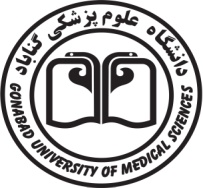 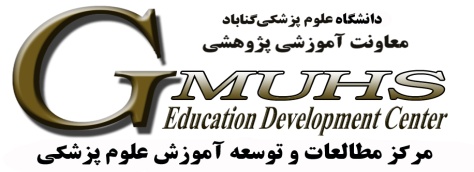 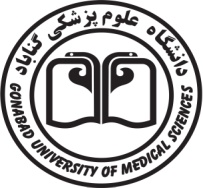 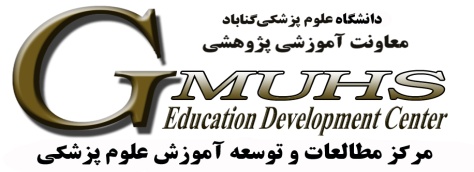 عنوان درس : پرستاری سلامت جامعه(گروه های آسیب پذیر)   پیش نیاز: نظریه ها و الگوهاي پرستاري سلامت جامعه و کاربرد آنها، برنامه ریزي و ارزشیابی مراقبت هاي پرستاري براي سلامت جامعه، روش هاي آموزش به فرد و خانواده و جامعه، ارتقاي سلامت و سبک زندگی سالم، فرهنگ پرستاري گروه فراگير : دانشجويان کارشناسی ارشد رشته پرستاری سلامت جامعه نيمسال : اول96-1395                            اساتید : آقای  علی دلشاد- دکتر شهلا خسروان روز برگزاري كلاس  : شنبه                                 ساعت كلاس  : 12-10  تعداد واحد :  5/2 واحد (5/1 واحد نظری و یک واحد کار آموزی)هدف كلي : پس از پایان این درس، دانشجویان باید بتوانند گروه های در معرض خطر در جامعه(گروه های اجتماعی زنان باردار،کودکان، سالمندان، مهاجرین، و بیماران مزمن مانند بیماران دیابتی، بیماران پرفشاری خون) را شناسایی ویژگی ها و نیاز های خاص آنان برنامه ریزی کند.اهداف جزئي :در پايان اين درس از دانشجویان انتظار می رود: الف - جمعیت آسیب پذیر را تعریف نمایند. - عوامل 	پیش بینی کننده و روش های تعیین جمعیت در معرض خطر را بیان نمایند- انواع جمعیت در معرض خطر  را توضیح داده و سیاست های موثر بر جمعیت های آسیب پذیر را بیان نمایند.- عدالت در عرضه خدمات سلامت و جمعیت در معرض خطر موانع دسترسی به خدمات سلامتمشارکت در سیاست گذاری برای گروه های در معرض خطرب. یاد گیری اصول تکاپوشناسی گروه ها:تکاپوشناسی گروه، اهداف کارگروهیانواع گروه(کوچک، باز، بسته، همگن ، ناهمگن و ...)مراحل تکامل گروه را توضیح دهندفرآیند کار گروهیهنجار های گروهی، تضاد و کشمکش در گروهنقش های کار کردی و غیر کارکردی در گروهتکنیک تصمیم گیری در کار گروهیشیوه های مختلف رهبری در گروهارتباط در گروهج. کار برد فرآیند در کار با جمعیت های در معرض خطر:بررسی نیاز های جمعیت های پر خطر و ارائه تشخیصبرنامه ریزی مداخلات پرستاری سلامت در سه سطح پیشگیریارزشیابی نتایج مداخلاتبررسی و اطمینان از دسترسی جمعیت مورد نظر به خدمات( خصوصی و دولتی)جمعیت کودکان: مسائل و نیاز های بهداشتی خاص آنهازنان باردار: مسائل و نیاز های بهداشتی خاص آنهاسالمندان: مسائل و نیاز های بهداشتی خاص آنهافقرا و بی خانمان ها: مسائل و نیاز های بهداشتی خاص آنهاخانواده های آسیب پذیر: مسائل و نیاز های بهداشتی خاص آنهاوابستگی  به مواد  ( اعتیاد)  و مصرف تنباکو: مسائل و نیاز های بهداشتی خاص آنهابیماری های عفونی و واگیربیماران دیابتیبیماران پرفشاری خون وظابف و تکالیف دانشجو :1- دانشجویان می بایست بطور منظم و راس ساعت مقرر در کلاس درس حاضر باشند .2- دانشجویان با مطالعه منابع معرفی شده و با آمادگی قبلی درکلاس حاضرشده و مکلف به شرکت فعال در مباحث درسی می باشند .4- هر دانشجو نسبت به تهیه دو کنفرانس  در مورد موضوع های مرتبط با مباحث درسی  با توافق اساتید اقدام نماید . روش تدریس:سخنراني، بحث گروهی، پرسش و پاسخ، روش های مشارکتی، كنفرانسوظايف دانشجو:- حضور به موقع وشركت فعال در كلاس(مطالعه مباحث طبق طرح درس قبل از تشکیل جلسات)- ارائه کنفرانس روش ارزشیابی دانشجو در بخش نظری :كنفرانس بايد حاوي مطالب زير باشد:- بيان مسئله مورد بحث و تأثير آن بر خانواده- استفاده از دانستي هاي جديد در رابطه با موضوع كنفرانس- استفاده از نظريه و كاربرد آن در خانواده در رابطه با موضوع كنفرانس- ارائه طرحهاي اصلاحي در صورت لزوم براي رفع مشكل مورد بحث و نقش پرستاري بهداشت جامعهمنابع***) منابع اصلی) :1) دانلسون ر. و فورسایت. 1380. پویایی گروه –شناخت و سنجش ترجمه ج. نجفی زند و ح. پاشا شریفی؛ تهران: نشر دوران. 712.دانلسون آر. و فور سایت. 1381 . پویایی گروه.  ترجمه م. فیروز و م. قنادیان؛ تهران: موسسه خدمات فرهنگی رسا.  .مورهد و گریفین . 1380. رفتار سازمانی. پویایی گروه. ترجمه الوانی و موحدی، چاپ پنجم.. تهرن. چاپ گلشن.: 219-245آخرین ویرایش کتب پرستاری سلامت جامعه و مقالات مربوط. ***Stanhope S, Lancaster J. Community& Public health. nursing, Mosby co. last edition*** Core, MS.,& Corey,G.Groups: process and practice . Belmont, CA; Thompson Brooks/ cole, last edition.*** GeoffreyL. Greif, Paul H Ephross. Group work with population at risk, oxford university press((  طراحي پيشگام تدريس  ))ب. کارآموزی پرستاری سلامت جامعه (گروه)  یک واحد(51 ساعت):کار آموزی این درس در دو بخش انجام خدمات تخصصی  و کسب توانمندی ها به شرح زیر درنظر دارد. خدمات: شناسایی جمعیت در معرض خطر در جامعه هدف بر اساس اصول مربوطه، بررسی نیاز های عمومی وخاص ان ارائه برنامه جامع مراقبتی برای آن، اجرا و ارزشیابی آن.تشکیل و اداره جلسه گروهی در عرصه ارائه خدمات سلامت جامعه با حضور مددجویان،اعضای خانواده و سایر افراد جامعه در راستای حل مسائل بهداشتی به منظور دستیابی به راهکار های مناسب و تدوین و ارائه گزارششرح فعاليتهاي عملي: -دانشجو موظف است ضمن آشنایی با موضوعات آموزشی قابل مداخله از طریق گروه با انتخاب یک مسئله، گروه اجتماعي را انتخاب و  فرآیند گروه آموزشی مناسب را ایجاد  و با استفاده از اصول فرا گرفته شده  به عنوان رهبر گروه، سایر اعضا را در جهت دستیابی به اهداف گروه برای حل مشکل بر اساس فرآیند پرستاری هدایت نماید و گزارش فعاليت هاي گروه و بازديد خود را در قالب چک لیست های گروه سنجی و پویایی گروه تحويل دهد.مهارت ها: انجام مصاحبه ، آموزش به فرد و خانواده،      توضیح: فرم های ارزیابی و راهنمای مربوطه در کار آموزی ارائه خواهد شد.کسب توانمندي ها:لازم است دانشجو مهارت هاي ارتباطی ( فردي و گروهی )، انجام مصاحبه، آموزش به فرد و خانواده، پژوهش و نگارش،(Environmental Visit ) مقالات علمی، مهارت هاي حل مسئله، ارزیابی خطرات سلامت جامعه پایش رشد و نمو کودکان، ارزیابی توانمندي هاي سالمندان، مهارت ایمن سازي و انجام تست مانتو، توانایی تریاژ بیماران،استفاده از ،(ORT ) ارجاع به منابع جامعه و پیگیري، تهیه گزارش، تهیه محلول مایع درمانیگلوکومتر، خونگیري از پاشنه پاي نوزادان و مراقبت از تراکئوستومی وسایر مهارت هاي ضروري مراقبتاز بیمار، ارزیابی سلامت جامعه، بازدید از منزل و مدارس، مدیریت حمل مصدوم وآسیب دیده در skill lab  را  با حضور در مراکز بهداشتی و درمانی و مطابق برنامه تنظیم شده را کسب نماید.عرصه: مراکز بهداشتی و درمانی، مدارس و پیگیری در منازل منابع: در بخش نظری ذکر شده است.ارزشیابی:حضور منظم و با رعایت الزامات مربوطه محل کشیک و قوانین آموزشی بر اساس برنامه تدوین شده( 2 نمره).انجام مهارت ها ی پیش بینی شده به طور صحیح و ارائه گزارش های لازم با تایید استاد مربوطه(9 نمره) .ارائه گزارش شفاهی و کتبی کار با گروه آسیب پذیر(9 نمره)ردیفشرح فعالیتدرصدنمره1حضور منظم و شرکت فعال در مباحث درسی ، پرسش و پاسخ10%22آزمون تکوینی20%43ارائه کنفرانس 20%44آزمون تراکمی50%10جمعجمع100%20جلسهتاريختاريخموضوعاهداف  جلساتاهداف  جلساتاراده دهنده یا دهندگان  اولارزشیابی آغازین  _ برقراری ارتباط _ تعیین اهدافاطمینان از داشتن پیشنیازها لازم _ جایابی _ تبیین انتظاراتدر پایان هر جلسه از فراگیر انتظار می رود که :اطمینان از داشتن پیشنیازها لازم _ جایابی _ تبیین انتظاراتدر پایان هر جلسه از فراگیر انتظار می رود که :اساتید - دانشجویاندوم- تعریف جمعیت آسیب پذیر - عوامل	پیش بینی کننده و روش های تعیین جمعیت در معرض خطر - انواع جمعیت در معرض خطر آقای دلشاد- دانشجویانسوم- سیاست های موثر بر جمعیت های آسیب پذیر - عدالت در عرضه خدمات سلامت و جمعیت در معرض خطر - موانع دسترسی به خدمات سلامتمشارکت در سیاست گذاری برای گروه های در معرض خطرآقای دلشاد- دانشجویانچهارمیاد گیری اصول تکاپوشناسی گروه ها:تکاپوشناسی گروه، اهداف کارگروهیانواع گروه(کوچک، باز، بسته، همگن ، ناهمگن و ...)1-	واژه گروه را تعریف و  شباهت ها و تفاوت های انواع آن را از دیدگاه های مختلف مقایسه نمایند.2-	تفاوت تیم وگروه را با ذکر مثال توضیح دهند.3-	نکات مثبت و منفی کار با گروه را توضیح دهند.4-	 انواع گروه های مرتیط با پرستاری را توضیح دهند و  قادر به انتخاب گروه مناسب برای مسائل رویاروی پرستار بهداشت جامعه باشند.1-	واژه گروه را تعریف و  شباهت ها و تفاوت های انواع آن را از دیدگاه های مختلف مقایسه نمایند.2-	تفاوت تیم وگروه را با ذکر مثال توضیح دهند.3-	نکات مثبت و منفی کار با گروه را توضیح دهند.4-	 انواع گروه های مرتیط با پرستاری را توضیح دهند و  قادر به انتخاب گروه مناسب برای مسائل رویاروی پرستار بهداشت جامعه باشند.دکتر خسروان- دانشجویانپنجممراحل تکامل گروهفرآیند کار گروهیهنجار های گروهی، تضاد و کشمکش در گروهفرآیند تشکیل گروه را توضیح دهندمفاهیم ویژگی های عضویت، انسجام و همبستگی، آرمان و هدف مشترک،  کنش و واکنش و گروه سنجی را توضیح دهند.اهمیت هر یک از ویژگی ها بر روند عملکرد گروهی را توضیح دهند.تهیه چک لیست گروه سنجی  بر اساس شرایط مورد نظر و کاربرد آن برای گروه های تمرینی  مفهوم پویایی گروه راتوضیح دهند. تئوری های مرتبط با پویایی گروه را مقایسه نمایند با شیوه های مختلف اندازه گیری پویایی گروه آشنا شده و کاربرد آن را مقایسه نمایند.فرآیند تشکیل گروه را توضیح دهندمفاهیم ویژگی های عضویت، انسجام و همبستگی، آرمان و هدف مشترک،  کنش و واکنش و گروه سنجی را توضیح دهند.اهمیت هر یک از ویژگی ها بر روند عملکرد گروهی را توضیح دهند.تهیه چک لیست گروه سنجی  بر اساس شرایط مورد نظر و کاربرد آن برای گروه های تمرینی  مفهوم پویایی گروه راتوضیح دهند. تئوری های مرتبط با پویایی گروه را مقایسه نمایند با شیوه های مختلف اندازه گیری پویایی گروه آشنا شده و کاربرد آن را مقایسه نمایند.دکتر خسروان- دانشجویانششمنقش های کار کردی و غیر کارکردی در گروهتکنیک تصمیم گیری در کار گروهی  جنبه های اصلی پویایی گروه شامل ترکیب ، ساختار، انواع نقش وظیفه ای، فردی و ساختاری، چهره شناسی گروه و هنجار  ومقایسه نمایند.اصول آموزش در گروه را بیان نمایندضمن توضیح اهداف آموزش گروهی فرآیند آموزش گروهی و مزایای آن را توضیح دهند.مفهوم تضاد در گروه، دلایل بروز و شیوه مداخله در آن را توضیح دهند.شیوه های تغییر در گروه  را مورد بررسی و نقد قرار دهند.ارائه اصول نظری  تکنیک اسمی به عنوان روش حل تضاد در گروه  را توضیح دهند.  -    ارائه اصول  نظری بحث گروهی به عنوان روش حل تضاد و موثر ساختن گروه را توضیح دهند. ارائه اصول  نظری بحث گروهی متمرکز به عنوان روش حل تضاد و موثر ساختن گروه را توضیح دهند.   جنبه های اصلی پویایی گروه شامل ترکیب ، ساختار، انواع نقش وظیفه ای، فردی و ساختاری، چهره شناسی گروه و هنجار  ومقایسه نمایند.اصول آموزش در گروه را بیان نمایندضمن توضیح اهداف آموزش گروهی فرآیند آموزش گروهی و مزایای آن را توضیح دهند.مفهوم تضاد در گروه، دلایل بروز و شیوه مداخله در آن را توضیح دهند.شیوه های تغییر در گروه  را مورد بررسی و نقد قرار دهند.ارائه اصول نظری  تکنیک اسمی به عنوان روش حل تضاد در گروه  را توضیح دهند.  -    ارائه اصول  نظری بحث گروهی به عنوان روش حل تضاد و موثر ساختن گروه را توضیح دهند. ارائه اصول  نظری بحث گروهی متمرکز به عنوان روش حل تضاد و موثر ساختن گروه را توضیح دهند. دکتر خسروان دانشجویانهفتمشیوه های مختلف رهبری در گروهنظریه های رهبری در گروه را طبقه بندی نمایندشیوه های رهبری را طبقه بندی نموده  و کاربرد آنها را با یکدیگر مقایسه نمایندمفهوم قدرت و منابع قدرت برای گروه و رهبران را بیان نمایندنظریه های رهبری در گروه را طبقه بندی نمایندشیوه های رهبری را طبقه بندی نموده  و کاربرد آنها را با یکدیگر مقایسه نمایندمفهوم قدرت و منابع قدرت برای گروه و رهبران را بیان نماینددکتر خسروان دانشجویانهشتمارتباط در گروهارتباط در گروه را توضیح دهندتئوری های  مربوط به کنش و واکنش گروه را توضیح داده با یکدیگر مقایسه نمایندارتباط در گروه را توضیح دهندتئوری های  مربوط به کنش و واکنش گروه را توضیح داده با یکدیگر مقایسه نماینددکتر خسروان دانشجویاننهمکار برد فرآیند در کار با جمعیت های در معرض خطر:بررسی نیاز های جمعیت های پر خطر و ارائه تشخیصبرنامه ریزی مداخلات پرستاری سلامت در سه سطح پیشگیریارزشیابی نتایج مداخلاتبررسی و اطمینان از دسترسی جمعیت مورد نظر به خدمات( خصوصی و دولتی)آقای دلشاد- دانشجویاندهمجمعیت کودکان: مسائل و نیاز های بهداشتی خاص آنهازنان باردار: مسائل و نیاز های بهداشتی خاص آنهاسالمندان: مسائل و نیاز های بهداشتی خاص آنهاآقای دلشاد- دانشجویانيازدهمفقرا و بی خانمان ها: مسائل و نیاز های بهداشتی خاص آنهاخانواده های آسیب پذیر: مسائل و نیاز های بهداشتی خاص آنهاآقای دلشاد- دانشجویاندوازدهموابستگی  به مواد  ( اعتیاد)  و مصرف تنباکو: مسائل و نیاز های بهداشتی خاص آنهاآقای دلشاد- دانشجویانسيزدهمبیماری های عفونی و واگیربیماران دیابتیبیماران پرفشاری خونآقای دلشاد- دانشجویانچهاردهمچهاردهمآزمون تراکمیاساتید - دانشجویانچگونگی عضو گیری  و اهمیت آن را  بر حسب نوع گروه را توضیح دهند،  ایجاد ارتباط در گروه را تشریح نمایندویژگی های گروه موثر و غیر موثر معیارها و هنجار ها و نقش آن در گروه  گروه کوچک و بزرگ را مقایسه نمایند. شروع فعالیت، هدایت و خاتمه آن را توضیح دهند.شیوه های تصمیم گیری و استراتژیهای حل مشکل را بیان و کاربرد آنها را مقایسه نمایندچگونگی ارزشیابی گروه  را  توضیح دهند.